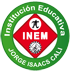 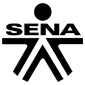 ¿COMO SUBIR EL PORTAFOLIO SENA AL DRIVE? Abrir su cuenta de Gmail.Clic en aplicaciones de google y elige drive.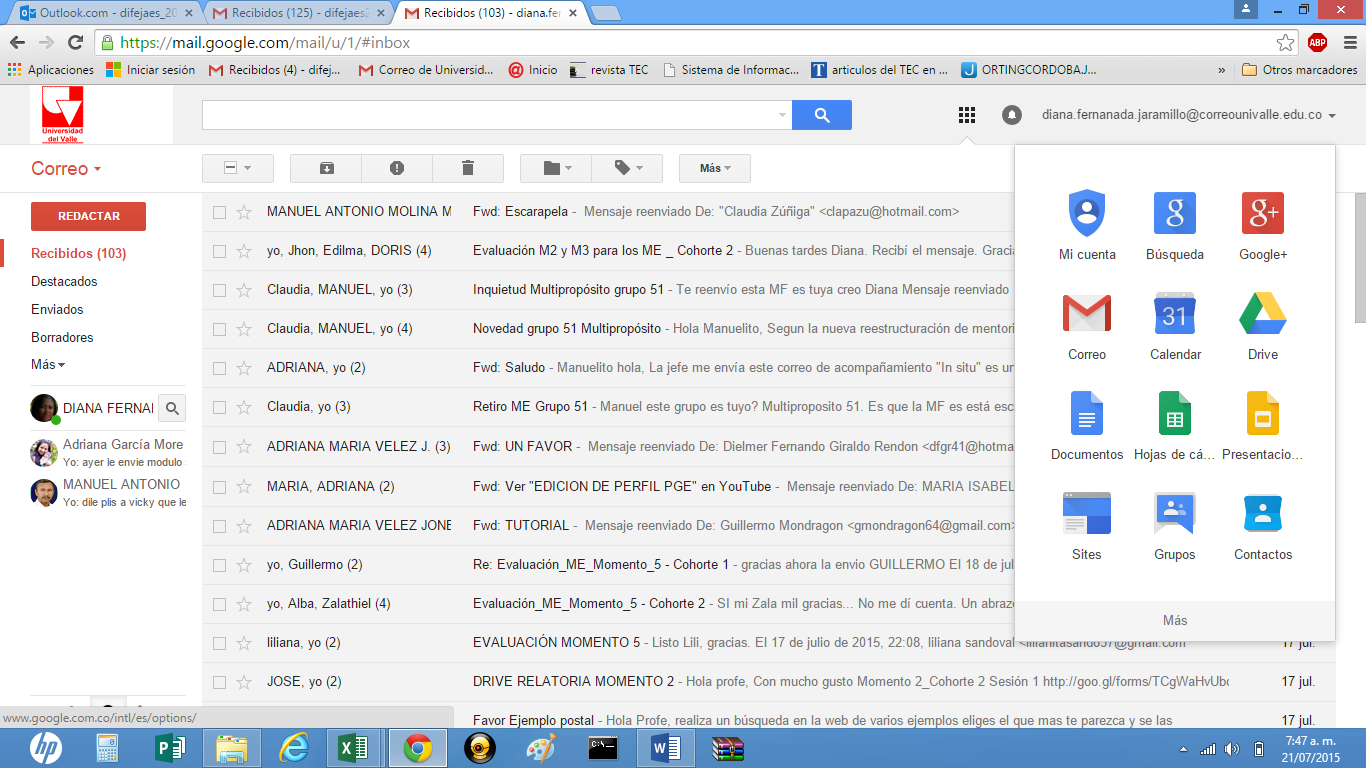 Clic en el botón nuevo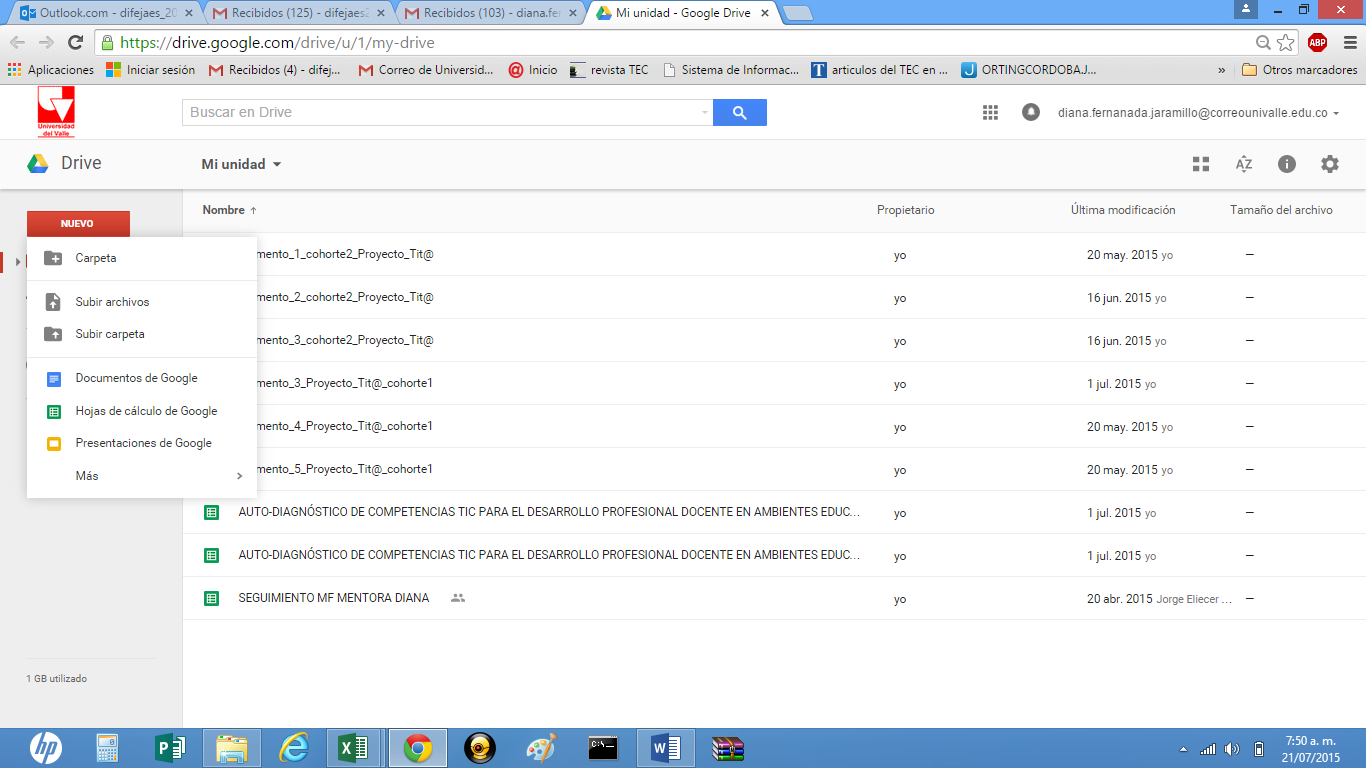 Elige subir archivosNota: Debes tener la carpeta del portafolio comprimida, con sus respectivos archivos.  Para ello hago clic derecho en la carpeta y elijo: añadir a “Portafolio.rar”  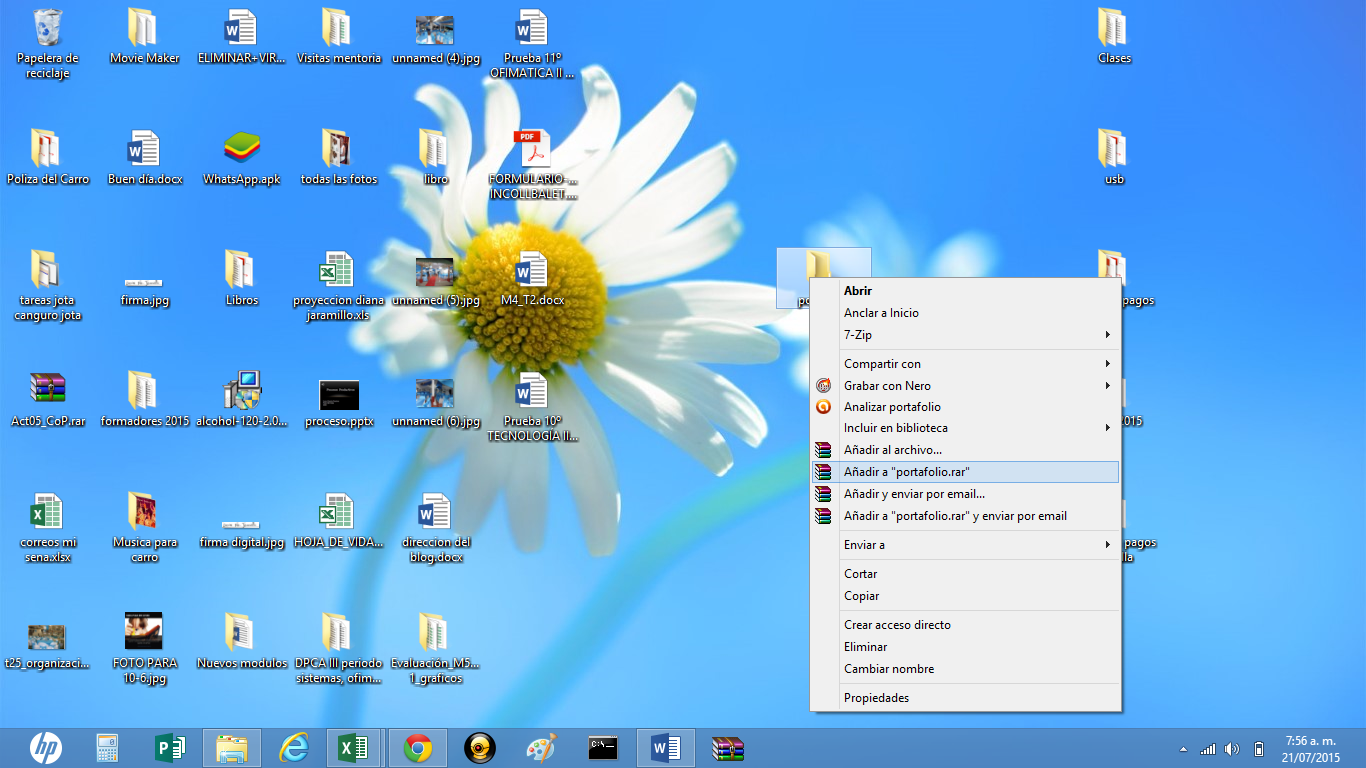 Quedaría así: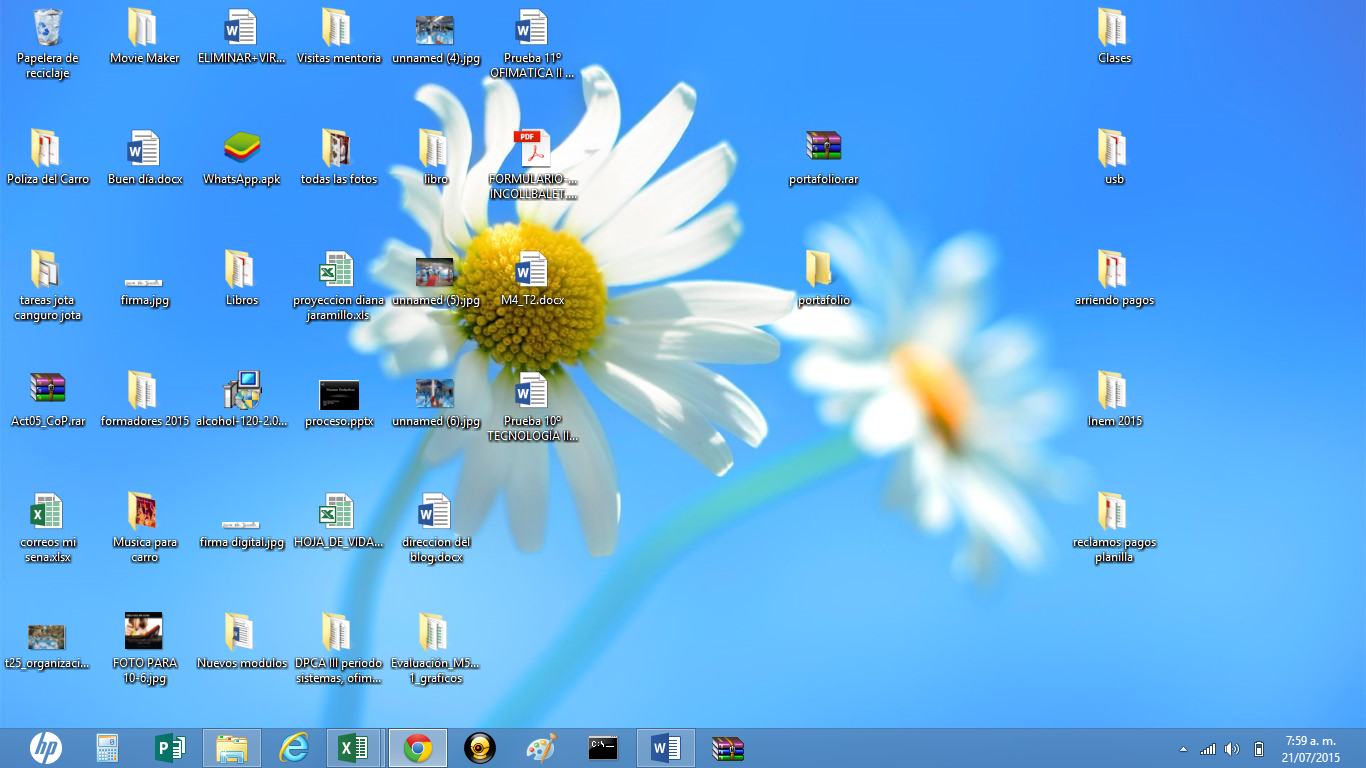 Se debe buscar la carpeta comprimida.Aparece un mensaje indicando que  se ha completado la subida. 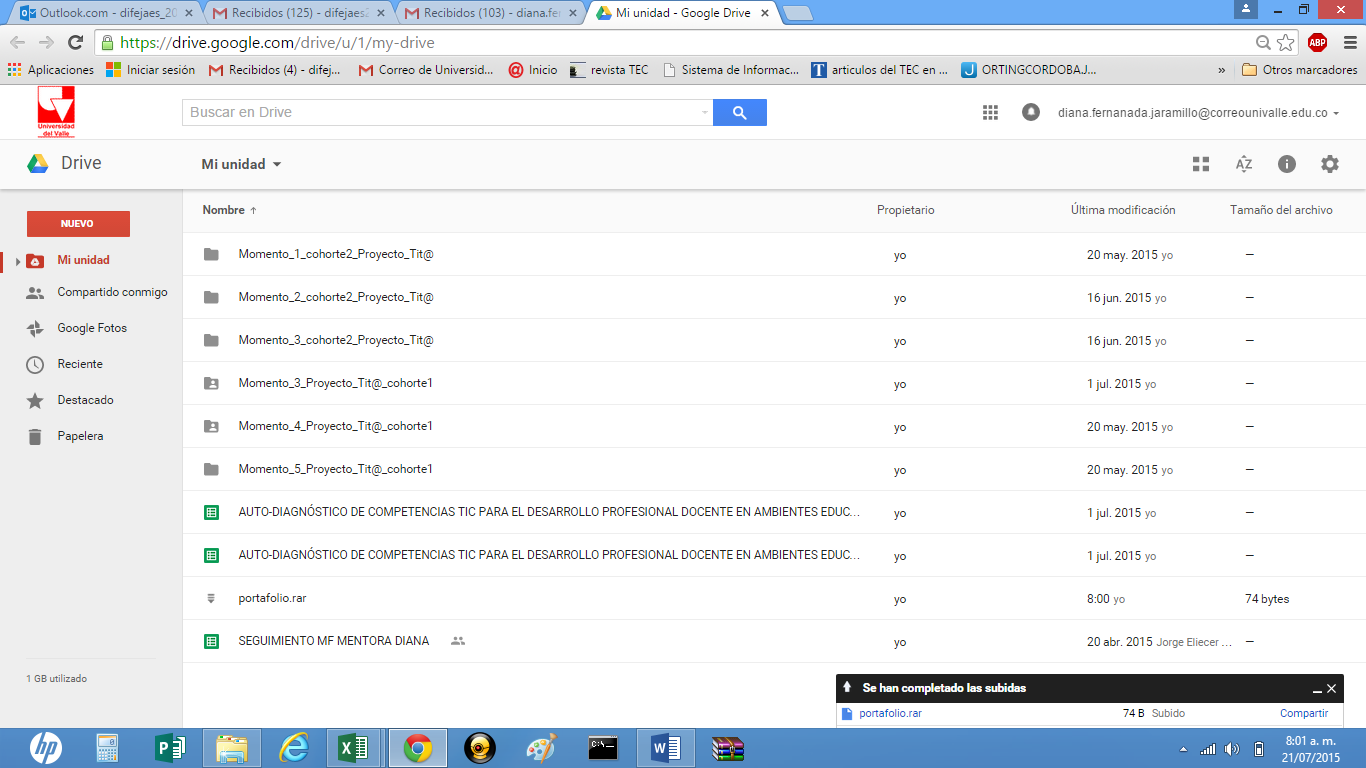 Clic en compartirElige la opción obtener enlace para compartir.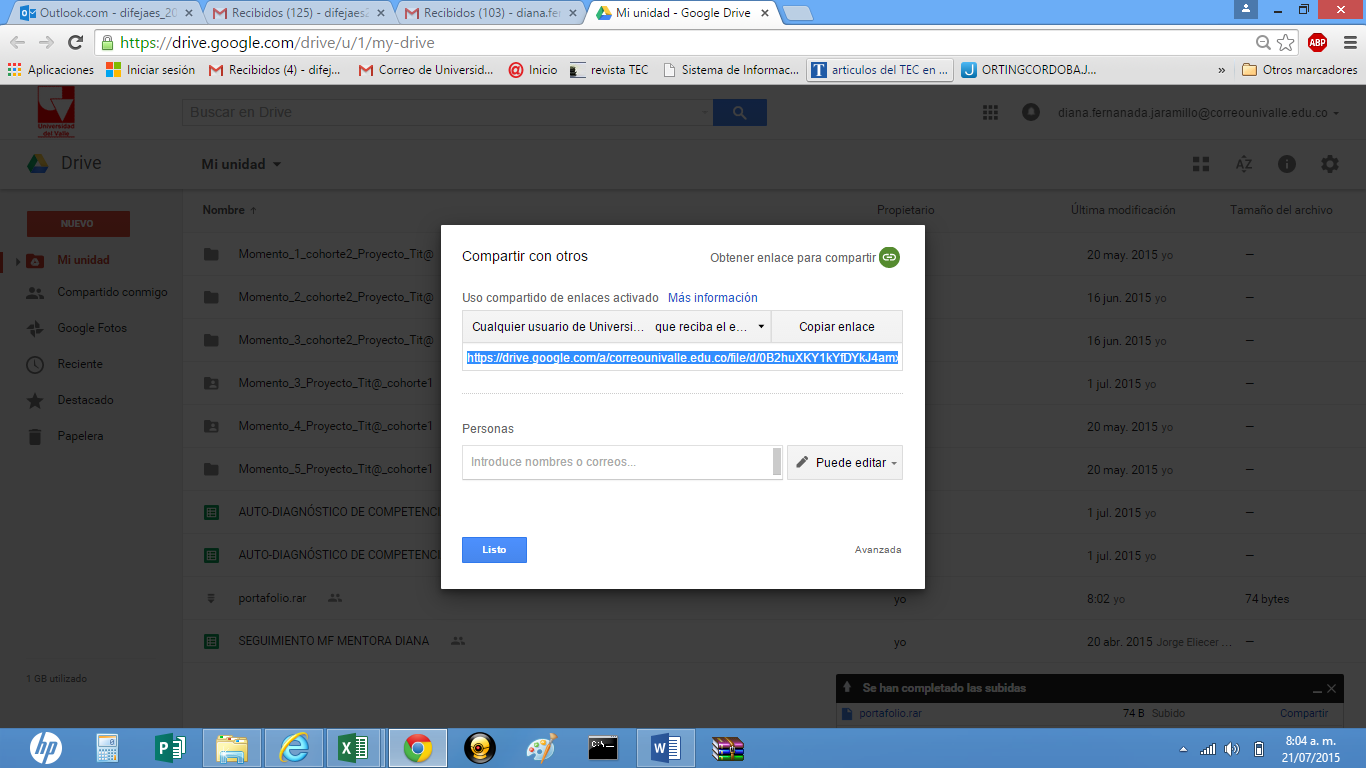 Copia el enlace y lo pega en el listado que la tutora Liliana pide.https://drive.google.com/a/correounivalle.edu.co/file/d/0B2huXKY1kYfDYkJ4amxCbFk0V0k/view?usp=sharing 